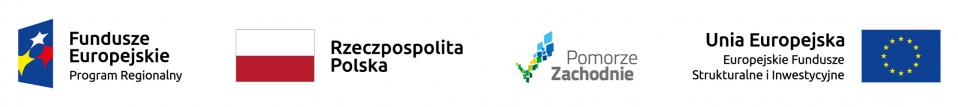 BZP-5.271.1.29.2020.AB                                                                                     Koszalin, dn. 23.09.2020 r.Do Wykonawców biorących udział w postępowaniu o udzielenie zamówienia publicznego prowadzonego w trybie przetargu nieograniczonego na: „Przebudowę drogi powiatowej ul. Marszałka J. Piłsudskiego w Koszalinie” w ramach zadania inwestycyjnego „Rejon ulic: Marszałka J. Piłsudskiego, T. Kościuszki, L. Waryńskiego”. ZAPYTANIA I ODPOWIEDZI 10, 11 i 12 + MODYFIKACJA 4 SIWZZamawiający Gmina Miasto Koszalin, działając w oparciu o art. 38 ust. 1 i ust. 2 ustawy z dnia 
29 stycznia 2004 r. Prawo zamówień publicznych (t.j. Dz.U. z 2019 r. poz. 1843 z późn. zm.), informuje, 
iż w przedmiotowym postępowaniu wpłynęły następujące zapytania do specyfikacji istotnych warunków zamówienia (numeracja pytań z zachowaniem ciągłości wszystkich pytań zadanych w postępowaniu), na które udziela odpowiedzi:Pytanie nr 22W opisie technicznym branży drogowej jest zapis „Na odcinku od skrzyżowania z ulicą Traugutta do skrzyżowania z ulicą Rolną zaprojektowano odbudowę istniejących nawierzchni chodników i zjazdów po wykonaniu elementów branży elektrycznej (ułożenie przewodów i ustawienie słupów wraz z oprawami). Przewidziano na tym odcinku również odbudowę chodników po pracach związanych z demontażem istniejących słupów oświetlenia” wg planszy rozbiórek należy rozebrać i ponownie ułożyć 174m2 nawierzchni z kostki brukowej. Przedmiar (rozbiórki i odbudowa chodników po robotach oświetleniowych) przewiduje w poz. 17 ułożenie nawierzchni z kostki brukowej szarej w ilościach 6.597m2, prosimy o wskazanie w którym miejscu należy ułożyć tą nawierzchnię i czy w kosztorysie należy ująć rozbiórkę wraz z kosztem zakupu materiału?Odpowiedź na pytanie nr 22:Patrz: Modyfikacja 4 SIWZ pkt 1.Pytanie nr 23Wykonawca prosi o zakreślenie limitu kar umownych w wysokości 10% wynagrodzenia wobec sumy wszystkich zastrzeżonych przez Zamawiającego kar umownych.Odpowiedź na pytanie nr 23:Zamawiający podtrzymuje dotychczasowy zapis Projektu umowy.Pytanie nr 24Wykonawca prosi o wykreślenie kary umownej zastrzeżonej w par. 14 ust. 2. Projektu UmowyOdpowiedź na pytanie nr 24:Zamawiający podtrzymuje dotychczasowy zapis Projektu umowy.Pytanie nr 25Wykonawca prosi o wykreślenie zapisu §15 ust. 1-3 i dookreślenie zasad odpowiedzialności poprzez dodanie w treści § 15  Umowy zapisu: „Żadna ze Stron nie będzie odpowiedzialna wobec drugiej trony za utratę korzyści, zysku ani za straty lub szkody pośrednie lub następcze, których druga Strona może zaznać w związku z realizacją Umowy. Całkowita odpowiedzialność Wykonawcy wobec Zamawiającego na mocy lub w związku z Umową nie może przekroczyć kwoty Wynagrodzenia. Powyższe nie dotyczy szkody wyrządzonej z winy umyślnej.Odpowiedź na pytanie nr 25:Zamawiający podtrzymuje dotychczasowy zapis Projektu umowy.Pytanie nr 26Wykonawca prosi o zmianę zapisu §8 ust. 4 poprzez zmianę wartości dopuszczalnej łącznej wartości faktur częściowych do 90% wynagrodzenia. Regulacja w obecnym brzmieniu pozostaje w sprzeczności 
z art. 143a ust. 3 ustawy Prawo Zamówień Publicznych. Odpowiedź na pytanie nr 26:Patrz: Modyfikacja 4 SIWZ pkt 2.Pytanie nr 27Wykonawca prosi o zmianę par. 6 ust. 5 i 6 poprzez wykreślenie zwrotu „niewykonania jakiejkolwiek części robót”. Zapis w dotychczasowym brzmieniu, w części umożliwiającej odmowę dokonania odbioru należy uznać za nieważny i sprzeczny z istotą zobowiązania wynikającego z umowy o roboty budowlane. Odmowa odbioru robót znajduje uzasadnienie jedynie w przypadku, gdy przedmiot umowy będzie mógł być uznany, jako wykonany niezgodnie z projektem i zasadami wiedzy technicznej lub wady będą na tyle istotne, że obiekt nie będzie nadawał się do użytkowania. (wyrok Sądu Najwyższego z dnia 7 marca 2013 r., II CSK 476/12)Odpowiedź na pytanie nr 27:Patrz: Modyfikacja 4 SIWZ pkt 3.Pytanie nr 28Wykonawca prosi o zmianę par. 7 ust. 5 poprzez przyjęcie, że dla elementów naprawianych, okres gwarancyjny ulega przedłużeniu o czas liczony od wykrycia wady do czasu jej naprawy, zaś dla elementów wymienianych biegnie na nowo.Odpowiedź na pytanie nr 28:Zamawiający podtrzymuje dotychczasowy zapis Projektu umowy.Pytanie nr 29Wykonawca wnosi o wykreślenie zd. 2 w par. 8 ust. 2. Odpowiedź na pytanie nr 29:Zamawiający podtrzymuje dotychczasowy zapis Projektu umowy.Pytanie nr 30Zamawiający nie przewidział możliwości zmiany wynagrodzenia w przypadku wprowadzenia robót zamiennych, niezbędnych do realizacji zamówienia. Wykonawca wnosi o potwierdzenie iż przedmiotowe roboty będą zlecane oraz wyceniane rozliczane zgodnie z procedurą wskazaną dla zmiany wynagrodzenia w par. 11 ust. 9.Odpowiedź na pytanie nr 30:Zgodnie z art. 144 ustawy Prawo zamówień publicznych. Pytanie nr 31Zamawiający nie przewidział możliwości zmiany terminu wykonania przedmiotu umowy ani zmiany wysokości wynagrodzenia w przypadku wystąpienia odmiennych warunków gruntowych niż przewidziane w Dokumentacji Projektowej. Przedmiotowe ryzyko jest nie do oszacowania przez Wykonawcę na etapie składania oferty. Wnosimy o uwzględnienie przedmiotowych zmian w § 11.Odpowiedź na pytanie nr 31:Zgodnie z art. 144 ustawy Prawo zamówień publicznych. Pytanie nr 32Zamawiający nie przewidział możliwości zmiany wysokości wynagrodzenia w przypadku wystąpienia nieścisłości lub błędów w Dokumentacji Projektowej, które Wykonawca będzie mógł zidentyfikować na etapie realizacji inwestycji. Przedmiotowe ryzyko jest nie do oszacowania przez Wykonawcę na etapie składania oferty. Wnosimy o uwzględnienie przedmiotowych zmian w § 11.Odpowiedź na pytanie nr 32:Zgodnie z art. 144 ustawy Prawo zamówień publicznych. Pytanie nr 33Zamawiający nie przewidział możliwości zmiany terminu wykonania przedmiotu umowy ani zmiany wysokości wynagrodzenia w przypadku wystąpienia punktów przeznaczonych pod ratownicze badania archeologiczne. Przedmiotowe ryzyko jest nie do oszacowania przez Wykonawcę na etapie składania oferty. Wnosimy o uwzględnienie przedmiotowych zmian w §11.Odpowiedź na pytanie nr 33:Zgodnie z art. 144 ustawy Prawo zamówień publicznych. Pytanie nr 34Zamawiający nie przewidział możliwości zmiany wysokości wynagrodzenia w przypadku wystąpienia opóźnień, będących następstwem okoliczności, za które odpowiedzialność ponosi Zamawiający. Przedmiotowe ryzyko jest nie do oszacowania przez Wykonawcę na etapie składania oferty. Wnosimy 
o uwzględnienie przedmiotowych zmian w § 11.Odpowiedź na pytanie nr 34:Zgodnie z art. 144 ustawy Prawo zamówień publicznych. Zapytania nr 12 przesłane przez Wykonawcę w dniu 16.09.2020 r. - w ilości i treści pokrywają się 
z  Zapytaniami nr 11 (Pytania od nr 23 do nr 34).W związku z tym odpowiedzi na Zapytania nr 12 udzielono w Odpowiedziach na pytania od nr 23 
do nr 34.MODYFIKACJA 4 SIWZ	Zamawiający Gmina Miasto Koszalin, działając w oparciu o art. 38 ust. 4 ustawy z dnia 29 stycznia 2004 r. Prawo zamówień publicznych (t.j. Dz. U. z 2019 r. poz. 1843 z późn. zm.), modyfikuje treść specyfikacji istotnych warunków zamówienia:Zamieszczony w dniu 17.08.2020 r. na stronie internetowej Zamawiającego www.bip.koszalin.pl 
w zakładce Urząd Miejski - Zamówienia Publiczne – Przebudowa drogi powiatowej ul. Marszałka 
J. Piłsudskiego w Koszalinie” w ramach zadania inwestycyjnego „Rejon ulic: Marszałka J. Piłsudskiego,
T. Kościuszki, L. Waryńskiego” – „PRZEDMIAR OŚWIETLENIE ODBUDOWA CHODNIKÓW OD KOSCIUSZKI DO TRAUGUTTA” zastępuje się Zmodyfikowanym przedmiarem robót, stanowiącym załącznik do niniejszych Zapytań i odpowiedzi 10, 11 i 12 + Modyfikacji 4 SIWZ (plik 
o nazwie: PRZEDMIAR_OŚWIETLENIE_ODBUDOWACHODNIKÓW_OD KOSCIUSZKI_DO_TRAUGUTTA_     POPRAWIONY).UWAGA!Powyższe dotyczy również „PRZEDMIARU OŚWIETLENIA ODBUDOWY CHODNIKÓW OD KOSCIUSZKI DO TRAUGUTTA”  zamieszczonego w skompresowanym pliku zip o nazwie: Dokumentacja projektowa.zip.w Rozdziale V SIWZ w Projekcie umowy w § 8 ust. 4JEST:ZAMAWIAJĄCY przewiduje zapłatę wynagrodzenia należnego WYKONAWCY w częściach. ZAMAWIAJĄCY dokona zapłaty na podstawie faktur wystawionych za wykonanie części robót 
w terminie 30 dni od daty ich otrzymania. Łączna wysokość faktur częściowych nie może przekroczyć 80 % wynagrodzenia należnego WYKONAWCY brutto. Warunkiem wystawienia faktury częściowej jest zatwierdzenie przez inspektora nadzoru protokołu częściowego odbioru robót oraz w przypadku drugiej i następnej faktury częściowej dostarczenie dowodów zapłaty Podwykonawcom i dalszym Podwykonawcom, biorącym udział w realizacji odebranych robót budowlanych, wymagalnego wynagrodzenia, o którym mowa w § 9 ust. 11.POWINNO BYĆ: ZAMAWIAJĄCY przewiduje zapłatę wynagrodzenia należnego WYKONAWCY w częściach. ZAMAWIAJĄCY dokona zapłaty na podstawie faktur wystawionych za wykonanie części robót 
w terminie 30 dni od daty ich otrzymania. Łączna wysokość faktur częściowych nie może przekroczyć 90 % wynagrodzenia należnego WYKONAWCY brutto. Warunkiem wystawienia faktury częściowej jest zatwierdzenie przez inspektora nadzoru protokołu częściowego odbioru robót oraz w przypadku drugiej i następnej faktury częściowej dostarczenie dowodów zapłaty Podwykonawcom i dalszym Podwykonawcom, biorącym udział w realizacji odebranych robót budowlanych, wymagalnego wynagrodzenia, o którym mowa w § 9 ust. 11.w Rozdziale V SIWZ w Projekcie umowy w § 6 ust. 5 i 6JEST:Jeżeli ZAMAWIAJĄCY nie stwierdzi wad istotnych lub niewykonania jakiejkolwiek części robót sporządza protokół odbioru końcowego robót. Protokół podpisują strony umowy. Zarządca drogi 
i gestorzy sieci dokonują w protokole odbioru końcowego pisemnej adnotacji potwierdzającej udział w odbiorze i ewentualne uwagi lub ich brak.W przypadku stwierdzenia przez ZAMAWIAJĄCEGO podczas odbioru końcowego robót istnienia wad istotnych lub niewykonania jakiejkolwiek części robót – ZAMAWIAJĄCY odmawia dokonania odbioru. WYKONAWCA zobowiązany jest do usunięcia wad lub wykonania brakującej części robót w terminie ustalonym przez ZAMAWIAJĄCEGO, termin ten nie przedłuża umownego terminu zakończenia robót. Koszty usuwania wad i wykonania brakującej części robót ponosi WYKONAWCA. Jeżeli WYKONAWCA nie usunie wad lub nie wykona brakującej części robót w terminie wskazanym przez ZAMAWIAJĄCEGO, ZAMAWIAJĄCY może to zlecić innej osobie na koszt i niebezpieczeństwo WYKONAWCY. Po usunięciu wad i wykonaniu brakujących robót WYKONAWCA zgłasza gotowość odbioru końcowego. Postanowienia ust. 2-5 stosuje się odpowiednio.POWINNO BYĆ: Jeżeli ZAMAWIAJĄCY nie stwierdzi wad istotnych lub wykonania robót niezgodnie z projektem lub zasadami wiedzy technicznej sporządza protokół odbioru końcowego robót. Protokół podpisują strony umowy. Zarządca drogi i gestorzy sieci dokonują w protokole odbioru końcowego pisemnej adnotacji potwierdzającej udział w odbiorze i ewentualne uwagi lub ich brak.W przypadku stwierdzenia przez ZAMAWIAJĄCEGO podczas odbioru końcowego robót istnienia wad istotnych lub wykonania robót niezgodnie z projektem lub zasadami wiedzy technicznej  – ZAMAWIAJĄCY odmawia dokonania odbioru. WYKONAWCA zobowiązany jest do usunięcia wad lub wykonania robót zgodnie z projektem lub zasadami wiedzy technicznej w terminie ustalonym przez ZAMAWIAJĄCEGO, termin ten nie przedłuża umownego terminu zakończenia robót. Koszty usuwania wad i wykonania robót zgodnie z projektem i zasadami wiedzy technicznej ponosi WYKONAWCA. Jeżeli WYKONAWCA nie usunie wad lub nie wykona robót w terminie wskazanym przez ZAMAWIAJĄCEGO, ZAMAWIAJĄCY może to zlecić innej osobie na koszt i niebezpieczeństwo WYKONAWCY. Po usunięciu wad i wykonaniu robót WYKONAWCA zgłasza gotowość odbioru końcowego. Postanowienia ust. 2-5 stosuje się odpowiednio.w Rozdziale I SIWZ w pkt 13 MIEJSCE ORAZ TERMIN SKŁADANIA I OTWARCIA OFERT:JEST:Termin składania ofert: do dnia 25 września 2020 r., do godziny 08:00.Termin otwarcia ofert:  25 września 2020 r., godzina 08:30.POWINNO BYĆ:Termin składania ofert: do dnia 7 października 2020 r., do godziny 08:00.Termin otwarcia ofert: 7 października 2020 r., godzina 08:30.PREZYDENT MIASTA     Piotr Jedliński